             I. OSNOVNA ŠKOLA ČAKOVEC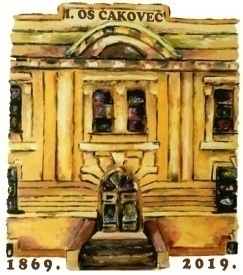                            Ulica kralja Tomislava 43                                    Tel. tajništvo - 040/395-157                                    tel  ravnatelj – 099 436 77 77                                    fax. 040/395-096
KLASA: 007-04/22-02/01URBROJ: 2109-75-01-22-23Čakovec, 27.12.2022.Na temelju članka  47. Statuta I. osnovne škole Čakovec , sazivam 20., elektronsku,  sjednicu Školskog odbora.Elektronska sjednica započinje zaprimanjem poziva, a završava u srijedu, 28. prosinca 2022. u 14,00 sati.U navedenom vremenu članovi Školskog odbora trebaju se očitovati elektronskim putem.D N E V N I    R E D :Donošenje Odluke o odabiru ponuditelja za zakup školske sportske dvorane na prijedlog imenovanog Povjerenstva sukladno objavljenom natječaju dana 12.12.2022.								Predsjednik Školskog odbora:								Matija Horvat, v.r.